RALLYE du 18 juin 2023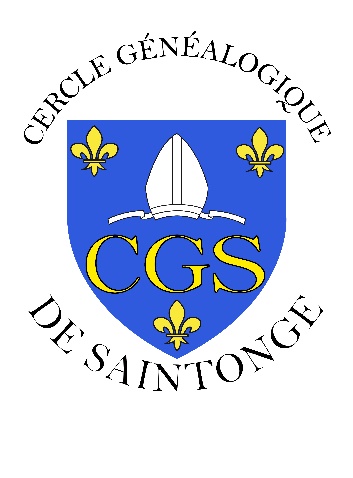 Menus proposés (33 euros)                         À choisir :ENTRÉESFeuilleté de foie gras ou Croustillant de crevettesPLATSDemi-magret de canard sauce au miel gingembre et sa brochette de grenailles au thym et gratin dauphinoisouDos de cabillaud sauce champagne petits légumes croquants                                                 et accompagnement du chefFROMAGE BrieDESSERTCraquelin de pommes flambées au Cognac ou Coulant de chocolat coulis de caramelCafé et vins compris	Réponse avant le mercredi 14 juin